Приложение № 1 к решению Совета сельского поселения Исмагиловский сельсовет муниципального района Аургазинский районРеспублики Башкортостан от «05» мая 2023 г. № 45/1Схема многомандатных избирательных округов для проведения выборов депутатов Совета сельского поселения Исмагиловский сельсовет муниципального района Аургазинский район Республики БашкортостанСемимандатный избирательный округНаселенные пункты: с.Исмагилово, д.Уксунны, с.Никольское, д.Новотимошкино, д.ПокровкаИзбирателей: 735Приложение № 2 к решениюСовета сельского поселения Исмагиловский сельсовет муниципального района Аургазинский район Республики Башкортостан от «05» мая 2023 г. № 45/1Графическое изображение схемы многомандатных избирательных округов для проведения выборов депутатов Совета сельского поселения Исмагиловский сельсовет муниципального района Аургазинский район Республики Башкортостан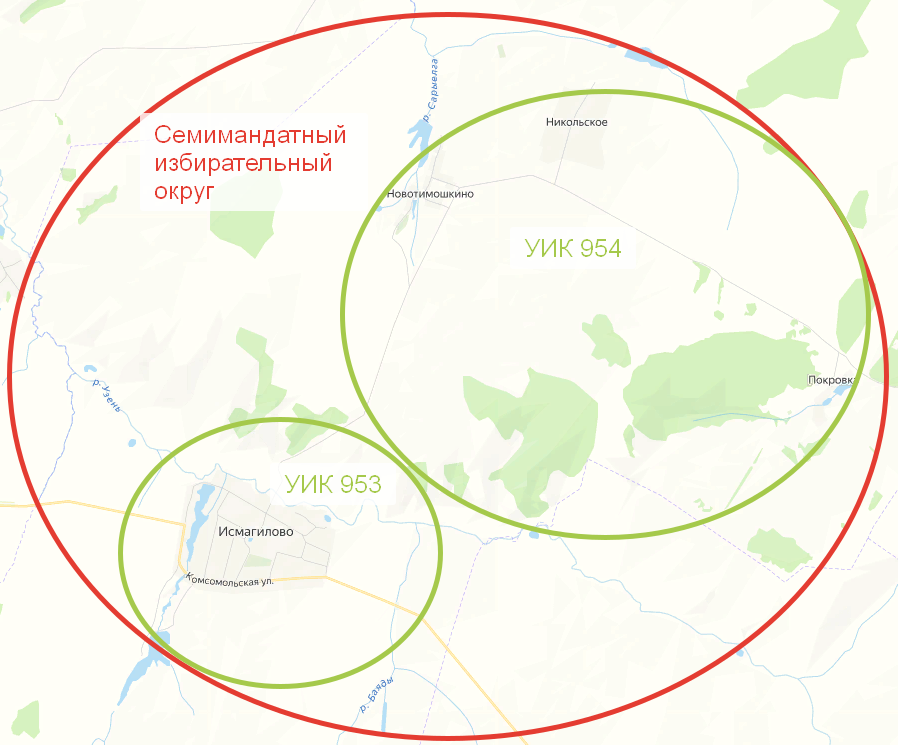 